Name _______________________________________________________________________ Block ______________Miss Mueller’s 9th Grade Literature Out of School Assignment PacketCONTACT INFORMATIONCheck the blog daily Monday-Friday for all class information and updates:amuellerwheeler.weebly.com*This can also be accessed through the Wheeler High School website!Use remind for updates and quick, easy communication:Text this message @b8f2fk to this number 81010My Cobb County email:amy.mueller@cobbk12.orgMy personal email:ammueller36@gmail.comDIRECTIONS FOR THIS PACKET:On Thursday 3/12 we selected independent reading books from the school library.Use your independent reading book to complete each of the pages of this packet.Email me or text me through remind if you have any questions regarding these assignments.These are due when we return back to school!Character ChartDIRECTIONS: Fill out each of the following boxes for each character in your story. You must have at least THREE characters completed.Conflict ChartDIRECTIONS: Find an example of each type of conflict in your novel. Be sure to explain each conflict.Theme ChartDIRECTIONS: Find at least THREE themes from your book. First, explain what the theme is. Give a quote from your story that shows this theme. Then, explain how the theme is portrayed throughout your story.Theme = a deeper meaning, morals, or life lesson conveyed through a story.Reading Analysis QuestionsDIRECTIONS: Answer each question in COMPLETE sentences based on what you’ve read in your book.What is the setting of your story? Be sure to describe in detail.What is the point of view of your story? (1st person, 2nd person, 3rd person limited, or 3rd person omniscient)What is the effect of the author’s chosen point of view?Constructed Response Questions: Answer each of the following in 3-5 complete sentences.Which character do you relate to the most in your story and why?If there was a sequel to your book, what do predict would happen? Explain.Extended Constructed Response EssayDIRECTIONS: Answer the following prompt in an extended paragraph (at least 8 sentences). Be sure to include each of the requirements. PROMPT: Pick one of the themes from your story. Describe how this theme is conveyed (shown) throughout the story. Be sure to use at least TWO examples of textual evidence (quotes) from your story to back up your response. Explain what the theme is.Describe how it is conveyed (shown in your story).Use textual evidence (quotes) from your story to back up your response.Be sure to include commentary in your own words after each quote/piece of textual evidence._____________________________________________________________________________________________________________________________________________________________________________________________________________________________________________________________________________________________________________________________________________________________________________________________________________________________________________________________________________________________________________________________________________________________________________________________________________________________________________________________________________________________________________________________________________________________________________________________________________________________________________________________________________________________________________________________________________________________________________________________________________________________________________________________________________________________________________________________________________________________________________________________________________________________________________________________________________________________________________________________________________________________________________________________________________________________________________________________________________________________________________________________________________________________________________________________________________________________________________________________________________Plot ChartDIRECTIONS: Fill out the plot diagram for your book. Your boxes must include the exposition, rising action, climax, falling action, resolution, and conflict.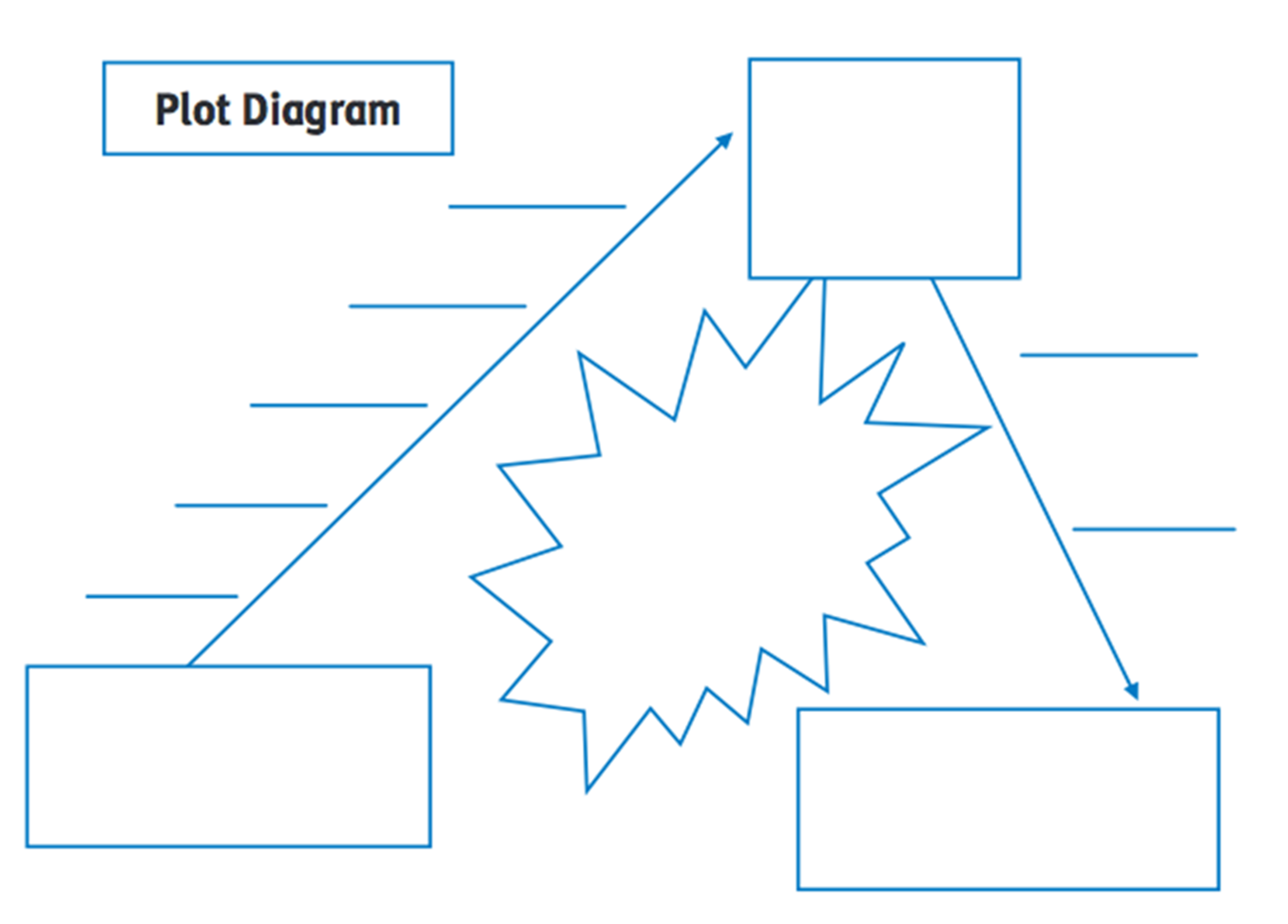 Character NameCharacterization (description, appearance, personality, actions, etc.)Character Development (How did the character change from the beginning to the end of the book? Explain.)Type of Conflict:Example From Book:Explanation (Why is this conflict considered this specific type of conflict?)Man vs. ManMan vs. SelfMan vs. SocietyMan vs. NatureWhat is the theme?Quoted Example/Textual EvidenceExplanation/Analysis